UNIVERSIDAD VERACRUZANA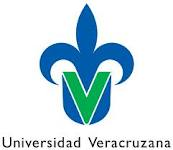 FACULTAD DE ODONTOLOGIAPARAMETROS  DE EVALUACION DE EXPERIENCIA RECEPCIONALLa experiencia educativa ES CURSATIVA. NO TIENEN DERECHO A EXAMEN EXTRAORDINARIOEvidencia (s) de desempeño Criterios de desempeño Campo (s) de aplicación Porcentaje Protocolo de investigación. . Entrega en tiempo y formaAsistencia y permanenciaParticipación en exposicionesPertinencia Ortografía Manejo de paquetería de office Diversidad de fuentes de información Grupo de aprendizaje, salón de clases Centro de cómputo ó Biblioteca 30 % Avances programados del Trabajo recepcional Tareas:(Resumen, fichas, bitácoras, mapas conceptuales, reportes, guiones, etc., integrados en versiones parciales) Entrega oportuna del carnet con firmas de su director y asesor Grupo aprendizaje, salón de clases(realización de ejercicios y exposiciones) Centro de cómputo ó Biblioteca 20 % Trabajo recepcional (versión final) preforoPre examen Entrega oportuna (tiempo y forma) de los CD y documentación firmada por su director, asesor, profesor (a) de la experiencia recepcional.Conocimiento, claridad, actitud en la exposición Salón de clases Auditorios. 20 % presentación oral del Trabajo recepcional (en foro  regional de investigación en odontología,) Entrega oportuna (tiempo y forma)Claridad Dominio Suficiencia Fluidez Manejo de recursos didácticos Conocimiento, claridad, actitud en la exposiciónAuditorios o Audiovisuales 30 % 